HƯỚNG DẪN SỬ DỤNG PHẦN MỀM ELEARNING DÀNH CHO GIẢNG VIÊNLưu ý:Giảng viên không tự ý tạo nhóm, thêm/xóa sinh viên khỏi nhóm Microsoft Teams Phòng Đào tạo đã add. Trước buổi giảng dạy, giảng viên tìm kiếm tên nhóm theo cú pháp “201_Mã lớp HP” để giảng dạy. Ví dụ: 201_MAT1005 Giảng viên ghi âm 5’ đầu buổi dạy để làm minh chứng giảng dạy. Giảng viên đọc mục 3.7 của hướng dẫn sử dụng Microsoft Teams để lấy link video và copy khi giải trình online. Tối đa sau 48h kể từ khi lớp học kết thúc, giảng viên phải tiến hành giải trình online.ĐĂNG NHẬP HỆ THỐNGBước 1: Giảng viên giảng viên đăng nhập vào hệ thống qua đường dẫn: https://elearning.ueb.edu.vn để truy cập vào hệ thống: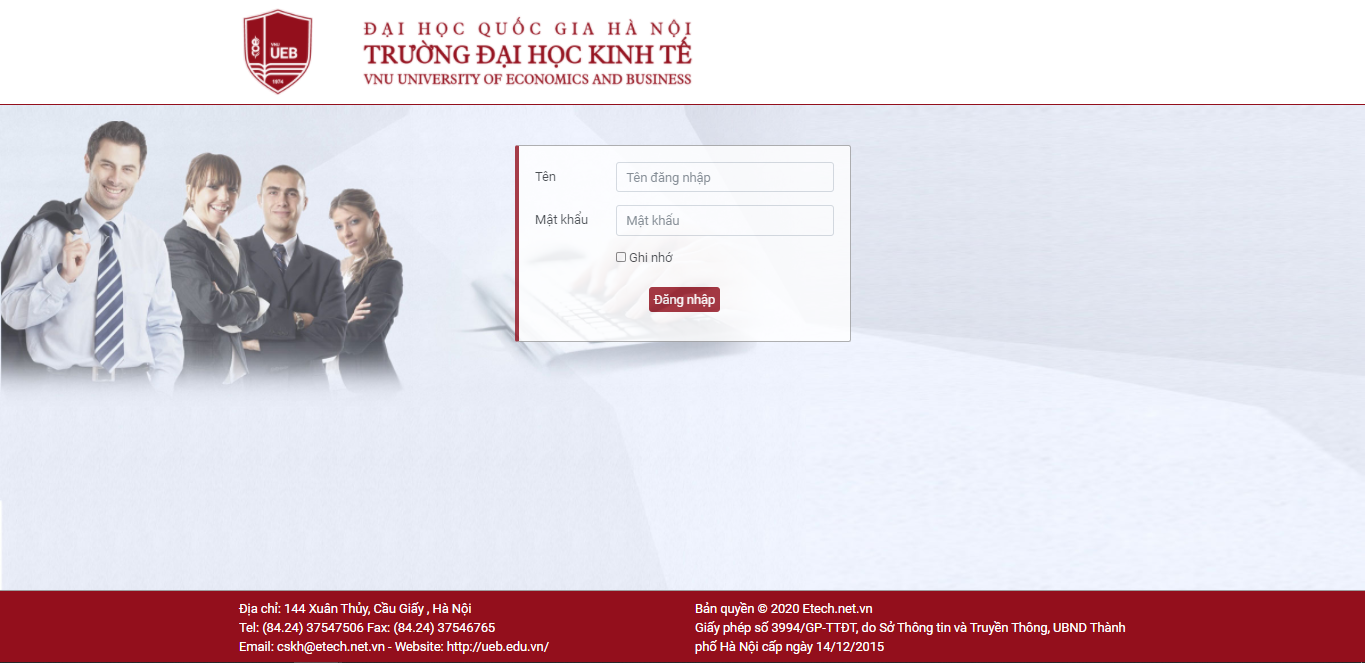 Bước 2: Tại màn hình giảng viên tiến hành nhập thông tin theo các bước sau: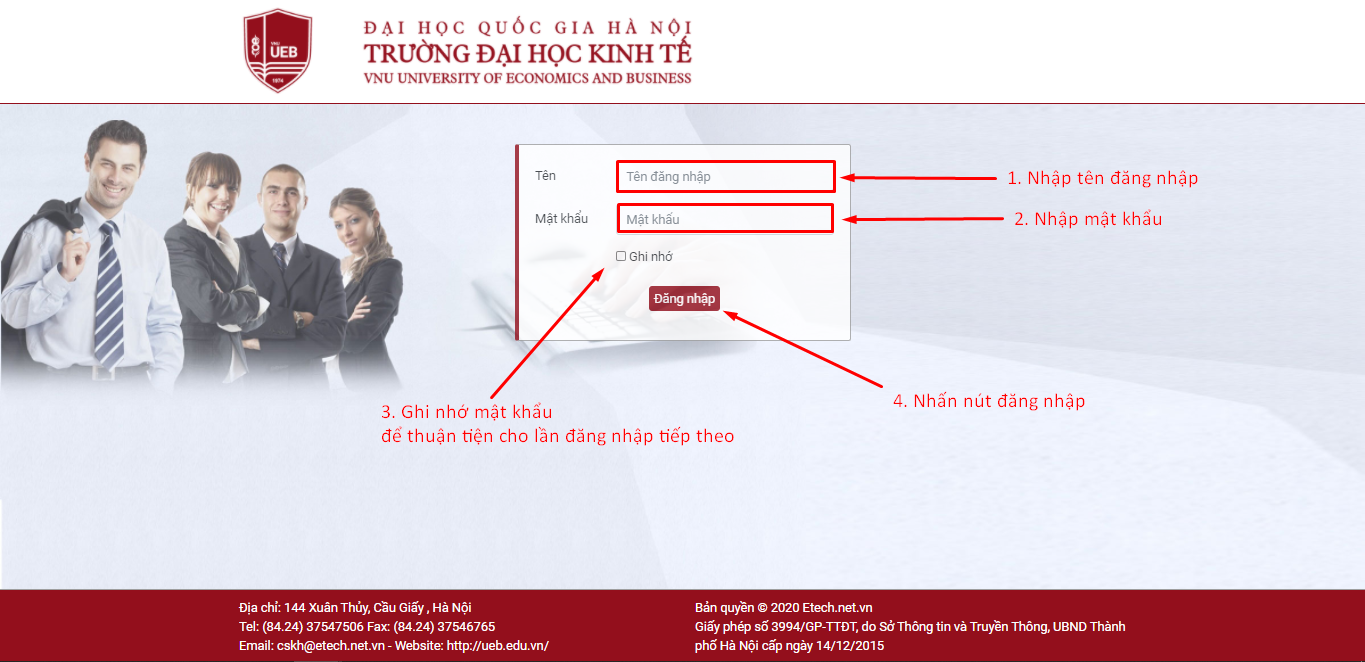 Tên đăng nhập: Mã giảng viên (Phụ lục 1 của Hướng dẫn)Mật khẩu khởi tạo: 123456. Giảng viên thay đổi mật khẩu để tự bảo quản tài khoản của mình.DOWNLOAD DANH SÁCH LỚP HỌC PHẦN:Bước 1: Tại màn hình quản trị nội dung, giảng viên tiến hành chọn “Quản lý đào tạo” trên menu. Tiếp theo giảng viên chọn “Danh sách sinh viên lớp học phần” như màn hình sau: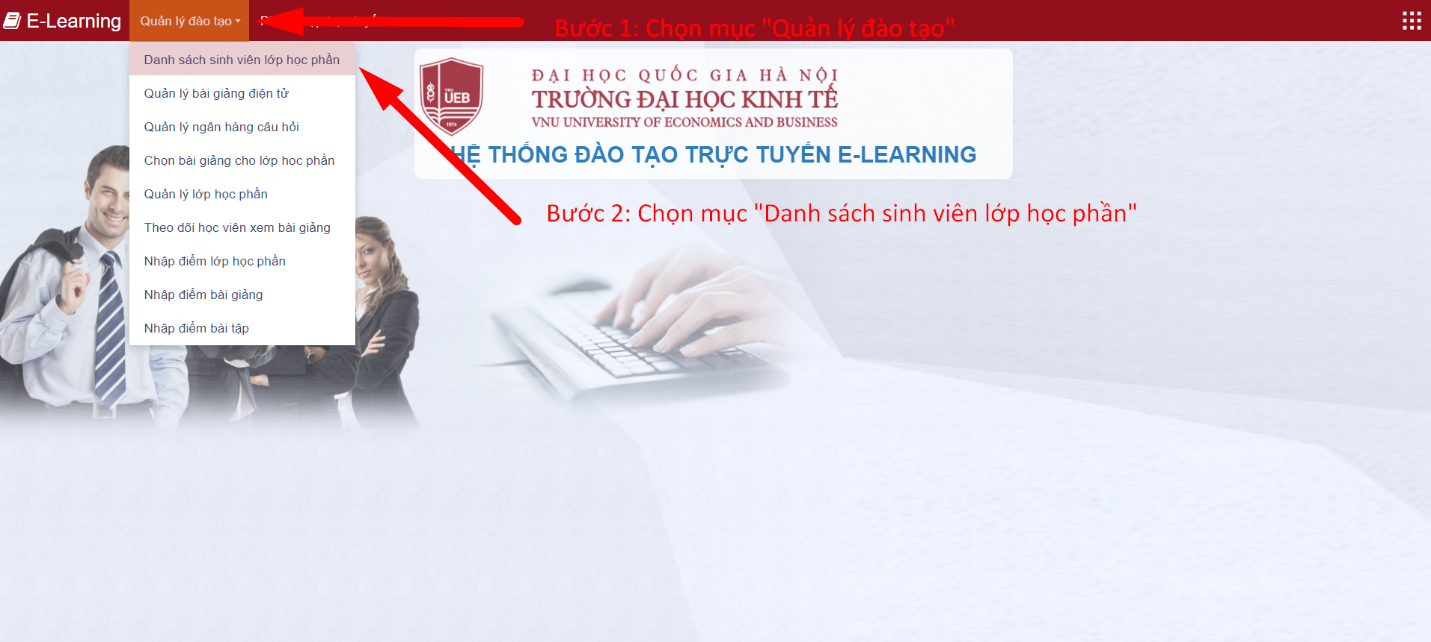 Bước 2: Hệ thống chuyển hướng giảng viên tới màn hình “Danh sách sinh viên lớp học phần”. Tại đây giảng viên tiến hành lọc thông tin theo thứ tự như sau:Năm họcKỳ họcMôn họcLớp học phần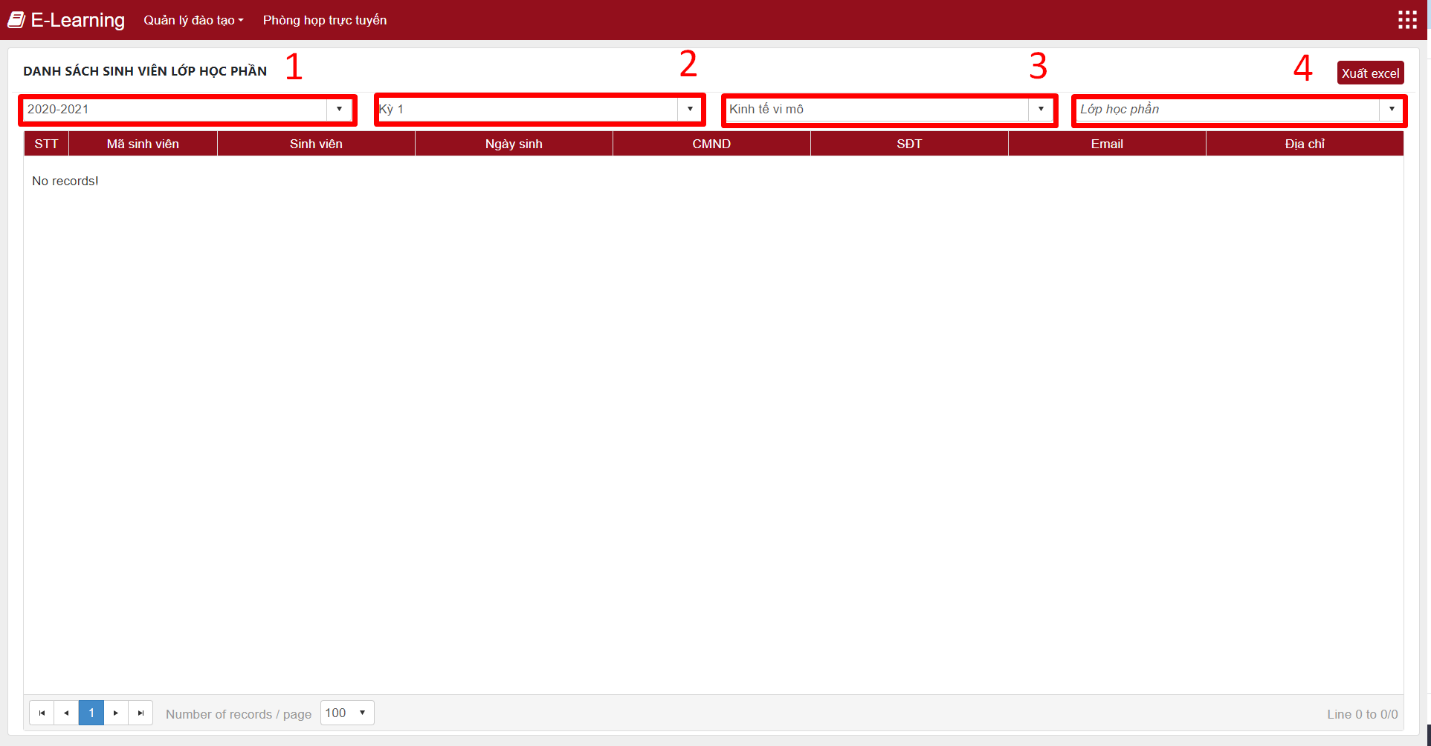 Bước 3: Sau khi giảng viên đã lọc đầy đủ thông tin hệ thống trả về kết quả tại bảng “Danh sách sinh viên lớp học phần” như màn hình dưới đây: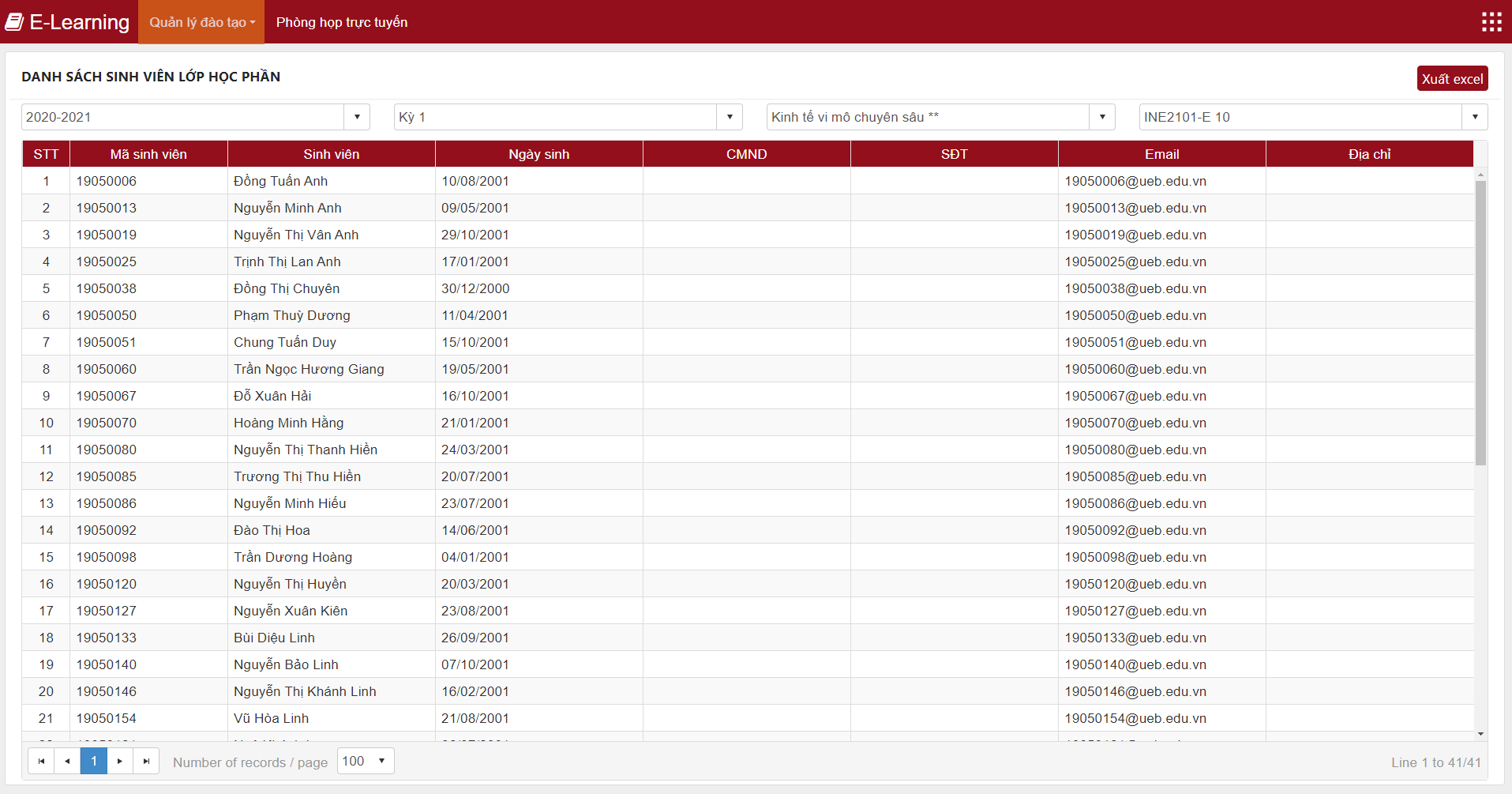 Bước 4: Giảng viên tiến hành nhấn nút “Xuất excel” để tải thông tin lớp về như màn hình dưới đây:
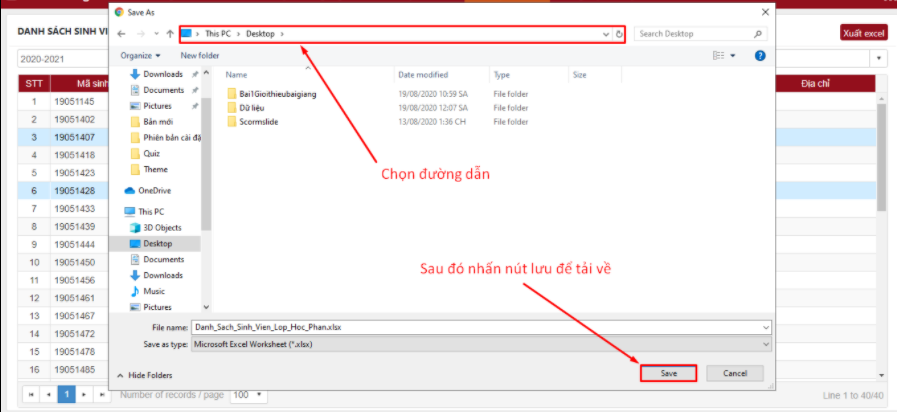 Bước 5: Hệ thống tiến hành tải về, giảng viên mở file để xem thông tin như màn hình sau: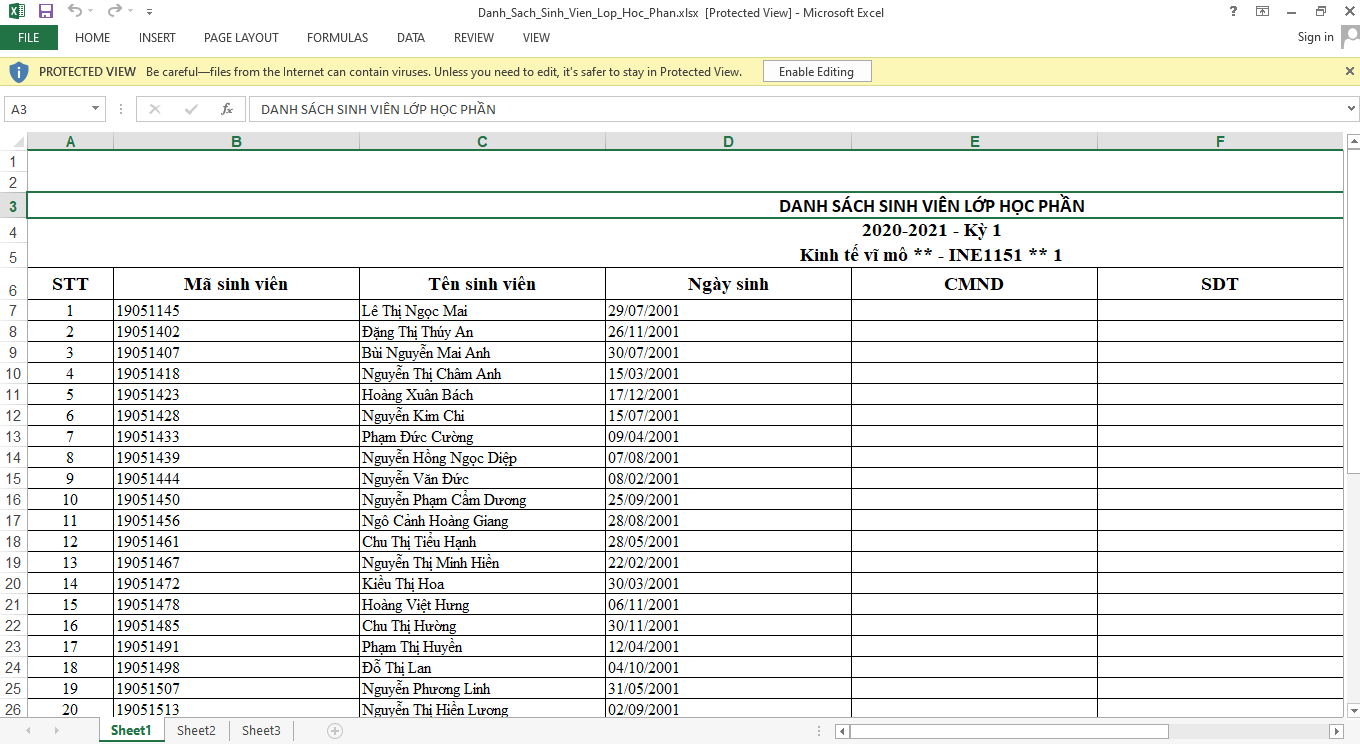 GIẢI TRÌNH ONLINEBước 1: Sau khi giảng viên đăng nhập hệ thống giảng viên được chuyển hướng tới màn hình quản trị nội dung, tại đây giảng viên chọn nút  trên menu, bước tiếp theo giảng viên tiến hành chọn 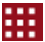  như màn hình sau: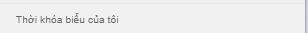 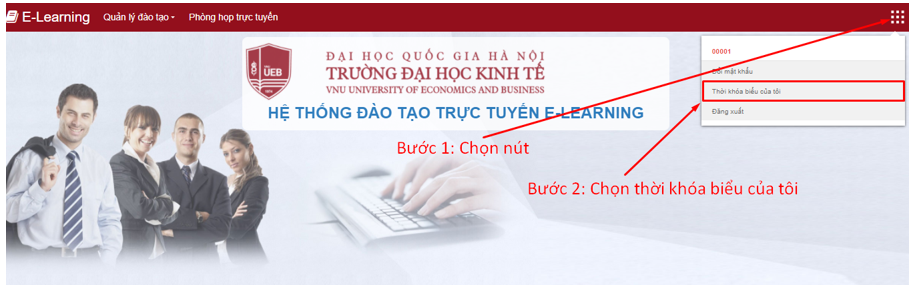 Bước 2: Hệ thống chuyển hướng giảng viên tới màn hình Danh sách thời khóa biểu giảng viên, tại đây có các chức năng sau: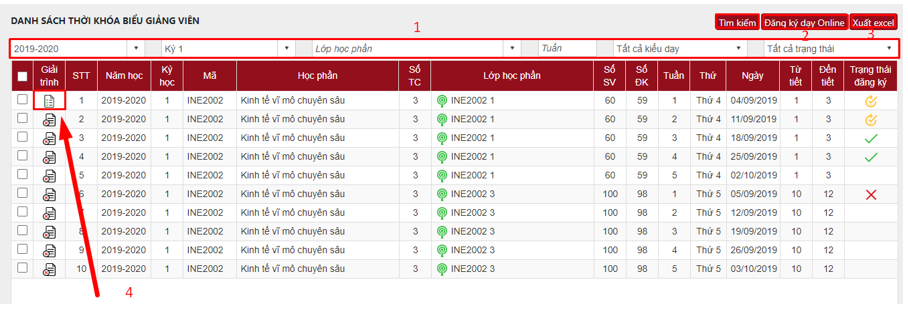 Chú thích:: Lớp học phần online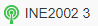 : Lớp học phần offline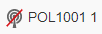  :  Trạng thái chờ duyệt giảng online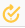 : Trạng thái đã được duyệt giảng online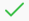 : Trạng thái hủy duyệt giảng online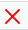  : Trạng thái đã giải trình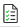 : Trạng thái chưa giải trình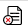 Bước 3: Tại màn hình Danh sách thời khóa biểu giảng viên, giảng viên tiến hành chọn nút  để giải trình thông tin buổi giảng dạy hôm đó như màn hình sau: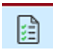 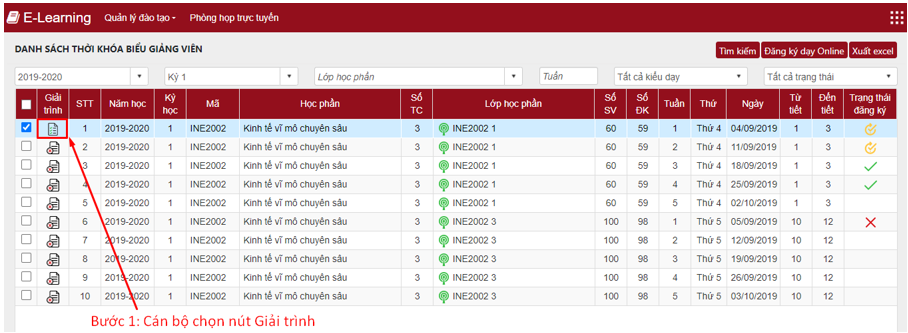 Bước 4: Sau khi giảng viên nhấn nút giải trình hệ thống chuyển hướng giảng viên tới màn hình Giải trình dạy online. Tại đây giảng viên tiến hành nhập thông tin: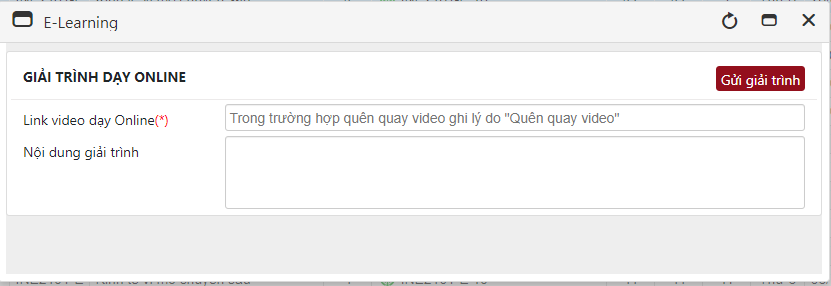 Lưu ý: Giảng viên bắt buộc nhập trường thông tin link video dạy online trong trường hợp quên ghi hình thì phải nhập lý do vào ô Link video dạy OnlineLink video dạy Online: Giảng viên tiến hành sao chép đường dẫn thông tin đường dẫn video giảng dạy hôm đó .Nội dung giải trình: Giảng viên nhập thông tin “Đã dạy online”Bước 5: Sau khi nhập đầy đủ thông tin giảng viên tiến hành nhấn nút gửi  để gửi thông tin giải trình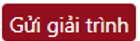 hụ lục 1 – Mã Giảng viênDanh sách gồm 788 giảng viên./.STTHọ và tênMã giảng viên đăng nhập PM E-learningMật khẩu khởi tạo PM ElearningGhi chú1Đào Thị Bích Thủy000011234562Đỗ Kiều Oanh000021234563Đặng Thị Hương000031234564Đinh Thị Thanh Vân000041234565Đinh Văn Thông000051234566Đoàn Đình Nghiệp000061234567Bùi Đại Dũng000071234568Bùi Thị Thêm000081234569Hoàng Văn Hải0000912345610Khu Thị Tuyết Mai0001012345611La Phương Thủy0001112345612Mai Thị Thanh Xuân0001212345613Ngô Đăng Thành0001312345614Nguyễn Bích Đào0001412345615Nguyễn Hữu Sở0001512345616Nguyễn Hồng Sơn0001612345617Nguyễn Hải Minh0001712345618Nguyễn Mạnh Tuân0001812345619Nguyễn Ngọc Thanh0001912345620Nguyễn Thị Anh Đào20112112345621Nguyễn Thị Kim Anh0002112345622Nguyễn Thị Kim Chi0002212345623Nguyễn Thị Minh Tâm0002312345624Nguyễn Thị Phi Nga0002412345625Nguyễn Thị Thư20114912345626Nguyễn Thị Thanh Huệ0002612345627Nguyễn Thị Thu Thủy0002712345628Nguyễn Thị Vĩnh Hà0002812345629Nguyễn Thế Hùng0002912345630Nguyễn Tiến Dũng0003112345631Nguyễn Việt Khôi0003212345632Nguyễn Xuân Thiên0003312345633Phí Mạnh Hồng0003412345634Phùng Xuân Nhạ0003512345635Phan Huy Đường0003612345636Phạm Quang Vinh0003712345637Phạm Văn Chiến0003812345638Phạm Văn Dũng0003912345639Tạ Đức Khánh0004012345640Trịnh Thị Hoa Mai0004112345641Trịnh Thị Tuyết Mai0004212345642Trần Đức Hiệp0004312345643Trần Đức Vui0004412345644Trần Anh Tài0004512345645Trần Quang Tuyến0004612345646Trần Thị Thái Hà0004712345647Trần Thế Lân0004812345648Trần Trọng Kim0004912345649Vũ Đức Thanh0005012345650Vũ Minh Viêng20115712345651Vũ Thị Dậu0005212345652Trần Kim Anh000112345653Mai Hải Đăng000212345654Hoàng Thị Tuyết Nhung000312345655Bùi Hồng Cường000412345656Lê Thị Kim Chi000512345657Trương Việt Hà000612345658Hà Văn Hội000712345659Lê Thị Thanh Xuân000812345660Đinh Thị Thúy Hoà000912345661Nguyễn Trung Kiên001012345662Nguyễn Thị Thư-Đào tạo001112345663Lê Vĩnh Tiến001212345664Nguyễn Anh Tuấn001312345665Trần Quốc Toản001412345666Phạm Văn Hà001512345667Nguyễn Hồng Quang001612345668Phan Thị Hải Yến001712345669Nguyễn Thị Hải Hà0006312345670Lê Thị Phương Thảo0006412345671Đặng Đức Sơn0006512345672Nguyễn Thu Hà0006612345673Nguyễn Anh Tuấn (P.ĐT)0006712345674Trương Minh Đức0006812345675Đỗ Tiến Long0006912345676Vũ Anh Dũng0007012345677Nguyễn Thị Vũ Hà0007112345678Nguyễn Thị Như Trang0007212345679Ngô Thị Thu Hà0007312345680Đặng Thanh An0007412345681Hoàng Triều Hoa0007512345682Vũ Quỳnh Loan0007612345683Nguyễn Thế Khánh0007712345684Trần Thị Hoàng Yến0007812345685Nguyễn Thuỳ Linh0007912345686Nguyễn Thị Vân Anh0008012345687Phạm Thuỳ Linh0008112345688Nguyễn Thu Hiền0008212345689Nguyễn Minh Đức0008312345690Trương Văn Diệm0008412345691Vũ Phạm Hải Đăng0008512345692Nguyễn Phương Mai0008612345693Trịnh Ngọc Huy0008712345694Trần Quang0008812345695Đỗ Văn Huân0008912345696Nguyễn Trọng Tài0009012345697Phạm Ngọc Quang0009112345698Phạm Thị Thu Hà20114412345699Hoàng Nguyễn Thu Trang00093123456100Nguyễn Quỳnh Hoa00094123456101Đinh Thị Mai Liên00095123456102Phạm quỳnh Anh0095123456103Nguyễn Quốc Anh0096123456104Nguyễn Thị Thu Hằng0097123456105Vũ Quốc Huy0098123456106Trần Việt Dung0099123456107Hà Văn Hội0100123456108Vũ Thanh Hương0101123456109Vĩnh Bảo Ngọc0102123456110Nguyễn Anh Thu0103123456111Lê Vân Anh0104123456112Nguyễn Thùy Anh0105123456113Trần Thị Hồng Bích0106123456114Hà Duy Thành0107123456115Đặng Xuân Minh01.8123456116Phạm Vũ Thắng0109123456117Vũ Huyền Trang0110123456118Hoàng Thị Thu Hà0111123456119Trần Việt Dũng0112123456120Phạm Tiến Bình0113123456121Nguyễn Anh Tuấn (QTKD)0114123456122Phạm Thị Tuệ0115123456123Lê Văn Chiến0116123456124Hoàng Yến0117123456125Tạ Kim Ngọc0118123456126Nguyễn Hương Lan0119123456127Hoàng Thị Kim Quế201123123456128Đỗ Kim Sơn0121123456129Nguyễn Phú Hà0122123456130Trịnh Thị Phan Lan0123123456131Đặng Kim Sơn0125123456132Trần Doãn Phú0126123456133Tạ Thị Lệ Yên0127123456134Nguyễn Thị Thu Hà0128123456135Phan Thế Công0129123456136Đỗ Thị Thục0130123456137Nguyễn Thanh Phong0131123456138Nguyễn Văn Định0132123456139Vũ Phương Thảo0200123456140Nguyễn Thị Thanh Mai0133123456141Vũ Minh Viêng1001123456142Nguyễn Quốc Việt (KTPT)1002123456143Phạm Quốc Trung1003123456144Lý Tường Vân1004123456145Nguyễn Hùng Cường1005123456146Trần Anh Tú1006123456147Đinh Hạnh Nga1007123456148Phạm Thu Hương1008123456149Hoàng Thị Thanh Vân1009123456150Phan Thị Lan Phương1010123456151Nguyễn Thị Hoài Phương201103123456152Nguyễn Hạnh Niên1012123456153Bùi Thị Ánh NgọcNN13123456154Hoàng Việt Hà1014123456155Trần Thị Huyền Trang1015123456156Vũ Quang Chiến1016123456157Phí Thị Thu Lan1017123456158Nguyễn Mai Hữu1018123456159Nguyễn Mạnh Hùng1019123456160Nguyễn Công Khanh201122123456161Nguyễn Đức Minh1021123456162Hoàng Văn Lâm1022123456163Vũ Thị Huyền Trang1023123456164Vũ Hoàng Linh1024123456165Khương Hà Linh1025123456166Hoàng Phương Bắc00160123456167Đào Thu Hương00161123456168Nguyễn Ngọc Phú0162123456169Đỗ Thị Yến0163123456170Cao Quốc Quang201101123456171Trần Thị Nga201102123456172Trần Minh Hạnh201104123456173Phạm Thu Hiền0166123456174Quách Mạnh Hào201105123456175Nguyễn Văn Tuyến201106123456176Hoàng Thị Thúy Ngọc201108123456177Trần Thị Thanh Tú201109123456178Lê Thị Hương Liên201110123456179Tô Ngọc Lan201111123456180Lê Thị Hồng Vân201112123456181Nguyễn Thị Hương Liên201113123456182Hoàng Thị Bích Loan201114123456183Nguyễn Huy Dương201115123456184Trần Thị Lan Hương201116123456185Trần Thị Hằng201117123456186Phạm Hùng Tiến201118123456187Đoàn Thị Hường201119123456188Phạm Thị Hải Yến201120123456189Nguyễn Thị Hải Yến201124123456190Nguyễn Đăng Minh201125123456191Nguyễn Việt Anh201126123456192Trần Thanh Bình201127123456193Đỗ Kim Oanh201128123456194Nguyễn Thị Thúy Ngọc201129123456195Vũ Quang201130123456196Nguyễn Thị Thanh Huyền201131123456197Phạm Thị Túy201132123456198Nguyễn Lê Thu201133123456199Nguyễn Thị Châu Loan201134123456200Nguyễn Đăng Hùng201135123456201Lê Xuân Hùng201136123456202Nguyễn Hải Đăng201137123456203Nguyễn Văn Quang201138123456204Vũ Thị Mai Phương201139123456205Tạ Công Sơn201140123456206Phan Mỹ Linhabc123123456207Nguyễn Thị Xuân Thu00201123456208Quan Đức Hoàng201141123456209Nguyễn Huy Tâm201142123456210Phạm Thị Hồng Điệp201143123456211Nguyễn Thị Hà201145123456212Nguyễn Thị Thanh Hải201146123456213Nguyễn Bảo Trang201147123456214Vũ Thị Cẩm Thanh201148123456215Phan Thị Thanh Thủy201150123456216Nguyễn Tiến Vinh201151123456217Nguyễn Văn Ánh201152123456218Mai Văn Thắng201153123456219Trần Xuân Hồng201154123456220Nguyễn Đức Thành201155123456221Kim Văn Chính201156123456222Nguyễn Việt Tân201158123456223Đào Minh Thư201159123456224Bùi Ngọc Thăng201160123456225Hoàng Phương Thảo201161123456226Trịnh Quốc Anh201162123456227Phạm Thế Anh201163123456228Phan Trung Chính012012123456229Nguyễn Thanh Hằng022012123456230Phan Tiến Ngọc032012123456231Phạm Thu Phương042012123456232Nguyễn Văn Vượng20120301123456233Nguyễn Quang Huy20120302123456234Vũ Thị Minh Ngọc20120303123456235Lê Văn Bính20120304123456236Lê Thị Thu Hằng20120305123456237Nguyễn Tuấn Anh20120306123456238Nguyễn Thùy Dương20120307123456239Nguyễn Thanh Hải20120326123456240Lê Trung Thành20120327123456241Đỗ Thị ThuMS01_04_2012123456242Phạm Thị LiênMS02_04_2012123456243Trần Quang TiếnMS03_04_2012123456244Phạm Ngọc KiểmMS04_04_2012123456245Nguyễn Ngọc ThắngMS05_04_2012123456246Phạm Thu HàMS06_04_2012123456247Trần Thị Vân Anh20120713123456248Cao Xuân Hòa20120712123456249Trần Mạnh Hùng20120711123456250Phó Đức Tài20120710123456251Nguyễn Tiến Thànhthanhnt123456252Lê Thị Hạnh Nguyên20120708123456253Phạm Thu Thủy20120707123456254Phạm Xuân Thọ20120706123456255Phạm Thái Quốc20120705123456256Đinh Xuân Cường20120704123456257Nguyễn Cẩm Nhung (KT&KDQT)20120703123456258Trần Công Thành20120702123456259Đinh Việt Hòa20120701123456260Nguyễn Viết Thành20120720123456261Lê Thị Phương Nga20120721123456262Nguyễn Đức Chính20120722123456263Phạm Trọng Quát20120723123456264Phan Viết Thư20120724123456265Nguyễn Kim Lan20120725123456266Trần Thị Hòa20120726123456267Trần Ngọc Toàn20120801123456268Nguyễn Quốc Việt (TCNH)20120802123456269Phạm Quỳnh Anh20120803123456270Trần Thị An20121001123456271Đỗ Xuân Trường20121002123456272Phạm Đức Cường20121003123456273Nhâm Phong Tuân20121004123456274Nguyễn Thị Minh Huệ20121005123456275Nguyễn Hải Châu20121006123456276Kaliappa Kalirajan20121007123456277Nguyễn Thúy Trang20121008123456278Đặng Thị Lệ Xuân20121009123456279Nguyễn Ninh Bắc20121010123456280Nguyễn Thị Mai Hữu20121011123456281Nguyễn Huy Hoàng20121012123456282Doãn Hồng Nhung20121101123456283Phạm Thị Duyên Thảo20121102123456284Đàm Thị Tuyết20121103123456285Đặng Hoàng Thanh Nga20121104123456286Trần Hà Thu20121105123456287Phùng Việt Hà20121106123456288Nguyễn Thị Huế20121124123456289Bùi Quang Đàm20121125123456290Đào Thị Thu Trang20121126123456291Mai Chánh Cường20121127123456292Hoàng Bích Ngọc20121123123456293Hồ Thị Mai Sương20121128123456294Lê Văn Sơn20121129123456295Nguyễn Lan Phương20121130123456296Phạm Long20121131123456297Phạm Văn Nghĩa20121132123456298Nguyễn Thị An20121133123456299Nguyễn Mai Quyên20121134123456300Lê Phê Đô20121135123456301Đào Nam Giang20121230123456302Trần Thế Tuân20121231123456303Nguyễn Thị Vĩnh20121232123456304Phan Chí Anh20121234123456305Richard Mark Nixon20121235123456306Nguyễn Thị Hạnh20121236123456307Nguyễn Văn Chiều20130401123456308Phạm Xuân Hoan20130402123456309Phạm Minh Thái20130403123456310Nguyễn Nhật Linh20130404123456311Ngô Thị Duyên20130405123456312Lê Nguyên Khôi20130406123456313Doãn Quý Cối20130407123456314Nguyễn Mai Quyên20130408123456315Bùi Quỳnh Như20130409123456316Phạm Văn Khánh20130410123456317Nguyễn Văn Lượt20130411123456318Tạ Bích Ngọc20130501123456319Nguyễn Trung Hiếu20130701123456320Nguyễn Lan Anh20130801123456321Nguyễn Thị Ngọc Diệp20130802123456322Trần Quang Chung20130803123456323Hà Thị Thúy Vân20130804123456324Đinh Thế Hùng20130805123456325Hoàng Khắc Lịch20130806123456326Nguyễn Thị Nguyệt20130807123456327Lê Thị Bích Huệ20130808123456328Khuất Quang Phát20130809123456329Võ Thị Ngọc Hà20130810123456330Ao Thu Hoài20130811123456331Nguyễn Thị Minh Hạnh20130812123456332Tạ Quang Bình20131101123456333Nguyễn Đăng Duy0327123456334Đỗ Minh Cương20131201123456335Trần Mạnh Cường20131202123456336Julie L.Brockman20131203123456337Đinh Hồng Hải20131204123456338Nguyễn Hà Linh20131205123456339Nguyễn Thị Minh Phương20131206123456340Nguyễn Thị Phương Hoa20131207123456341Lê Quang Dũng20131209123456342Phạm Thị Vân Khánh20131210123456343Lê Thị Thái20131211123456344Đặng Thanh hải20131212123456345Lê Đình Thanh20131213123456346Nguyễn Văn Nam20131214123456347Đào Ngọc Tiến20131220123456348Trần Thế Nữ20140101123456349Nguyễn Thành Hưng01032014123456350Nguyễn Phú GIang02032014123456351Nguyễn Thanh Huyền03032014123456352Nguyễn Thanh Sơn14042801123456353Nguyễn Khánh Hưng14042802123456354Lã Thanh BÌnh14042803123456355Lê Minh Ngọc14042804123456356Lê Thị Minh Điệp14042805123456357Lê Thị Vinh14042806123456358Trần Thị Điểu14042807123456359Nguyễn Thị Thúy Hằng14042808123456360Lê Thị Hồng Điệp14050901123456361Tô Lan Phương14071501123456362Đặng Thị Phương Hoa14071702123456363Nguyễn Thị Phương Dung14071703123456364Lưu Quốc Đạt14072104123456365Nguyễn Hoàng Anh14072105123456366Nguyễn Minh Tuấn14072106123456367Lê Danh Tốn14072107123456368Hoàng Thị Ngọc Trang14072108123456369Đặng Cao Cường14072109123456370Nguyễn Thu Hoài14072110123456371Đỗ Hồng Nhung14072111123456372Nguyễn Anh Tuấn14072212123456373Võ Ngọc Hà14072213123456374Phạm Thị Lương Diệu14072314123456375Nguyễn Thị Trâm14072315123456376Đỗ Thị Ngọc Anh14072316123456377Vũ Hoàng Hoa14072317123456378Đoàn Thị Dung14072518123456379Thomas E Merz14072919123456380Lương Thị Ngọc Hà14072920123456381Nguyễn Văn Lâm14072921123456382Hà Thị Bắc14072922123456383Bùi Thị Ánh14072923123456384Nguyễn Thị Mai Hoa14090424123456385Lê Hương Linh14090425123456386Mai Hải Đăng14090526123456387Nguyễn Thái Sơn14090527123456388Nguyễn Ngọc Phan14090528123456389Nguyễn Thị Nhinh14090529123456390Nguyễn Minh Hải14100130123456391Trịnh Ngọc Đức14102831123456392Nguyễn Thị Thu Hoài14102832123456393Lê Đức Tố14102833123456394Phùng Mạnh Hùng14102834123456395Nguyễn Tiến Minh14102835123456396Vũ Thu Hương14110136123456397Nguyễn Thị Minh Hảo14110137123456398Trương Quang Lâm14110138123456399Lại Quốc Khánh14110139123456400Nguyễn Ngọc Diệp14110140123456401Trần Huy Phương14110141123456402Hồ Chí Dũng14110142123456403Nguyễn Thị Vân Hà14110143123456404Hoàng Vũ14110544123456405Trần Trí Trung14110545123456406Nguyễn Văn Khánh14111246123456407Nguyễn Thị Thúy Quỳnh14111247123456408Vũ Văn Hưởng14112648123456409Bùi ĐÌnh Dũng14112749123456410Nguyễn Thị Huyền Trang14112750123456411Đặng Hoàng Thanh Lan14112751123456412Hoàng Thị Thu Hà15010601123456413Nguyễn Thị Yến15010602123456414Nguyễn Văn Hiệu15041503123456415Nguyễn Ngọc Lan15050404123456416Nguyễn An Thịnh15050405123456417Ngô Minh Nam15050406123456418Nguyễn Thị Hiên15050407123456419Nguyễn Thị Phan Thu15050408123456420Trần Hoài Nam15050509123456421Phạm Công Nhất15050510123456422Nguyễn Thế Hưng15050511123456423Everest E.Myers15050512123456424Ma Thị Châu15050513123456425Đỗ Văn Tiệp15050514123456426Lê Thị Việt Hà15050515123456427Phan Thị Phương Thanh15050516123456428Vũ Thị Thúy Vân15072717123456429Hoàng Thị Hồng Nga15080718123456430Trương Thị Bích Hạnh15080713123456431Phạm Minh Thế15080720123456432Hoàng Thị Bích Ngọc15080721123456433Vương Thị Thu Hiền15081022123456434Nguyễn Minh Giang15081023123456435Hà Hải Nam15081124123456436Trần Văn Hiến15081125123456437Trương Anh Hoàng15081126123456438Kiều Thanh Bình15081127123456439Hoàng Cao Cường15081128123456440Trịnh Thị Thu Hương15082729123456441Lê Tiến Đạt15082730123456442Đoàn Minh Phương15082731123456443Trần Đoàn Kim15090332123456444Lưu Thị Minh Ngọc15100233123456445Hồ Thành Tâm15103034123456446Đỗ Quỳnh Chi15103035123456447Trần Sỹ Lâm15010536123456448Bùi Xuân Phong15110937123456449Nguyễn Duy Lợi15110938123456450Nguyễn Văn Huân15110939123456451Phạm Thị Minh Lan15112740123456452Phan Thu Trang15112741123456453Đinh Tiến Hiếu15112742123456454Nguyễn Thị Ngà15112743123456455Nguyễn Bảo Ngọc15112744123456456Tô Thị Vân Anh15120145123456457Bùi Khánh Hằng15120146123456458Trương Thị Hoài Thơ16010801123456459Nguyễn Cẩm Ngọc16010802123456460Nguyễn Hoàng Thái16072001 123456461Phùng Danh Thắng16072002123456462Kiều Thanh Nga16072103123456463Nguyễn Thị Nhung16072104 123456464Nguyễn Thùy Dung16072105QTKD123456465Đặng Quý Dương16072806KTQT123456466Phạm Minh Uyên16080907123456467Dương Văn Huy16080908123456468Lương Thùy Liên16080909123456469Lã Đức Việt16081010 123456470Đào Như Mai16081011123456471Đàm Thế Vinh16082312123456472Trần Trọng Hiếu16082313123456473Nguyễn Hải Dương16082314123456474Nguyễn Văn Chung16090915123456475Lê Thị Ngọc Phượng16110416123456476Khiếu Hữu Bình16110417123456477Nguyễn Quang Dũng16110418KTQD123456478Nguyễn Hoài Long16110419123456479Đinh Vân Oanh16110420123456480Trần Hồng Nhung16110421123456481Nguyễn Phương Thảo16110422123456482Ngô Thị Phượng16110823123456483Nguyễn Thị Lan16110824123456484Nghiêm Thị Dịu16110925DHNN123456485Phạm Thùy Dương16110926123456486Bùi Thị Phương Hoa17010401123456487Hoàng Thị Chinh Thon17010402123456488Nguyễn Thị Phương Oanh17010403123456489Đặng Thị Hồng Vân17010404123456490Hồ Anh Khoa17010405123456491Nguyễn Thị Thúy Anh17010406123456492Phạm Việt Hùng17010407123456493Hồ Thị Liên Hương17010608123456494Vũ Thị Hằng17010609123456495Dương Văn Duyên17010610123456496Trịnh Hoàng Dũng17032811DHKHTN123456497Nguyễn Ngọc Như17032812123456498Phạm Đình Tùng17032813123456499Nguyễn Trọng HIếu17032814123456500Đỗ Hồng Việt17032915123456501Nguyễn Xuân Trường17032916123456502Nguyễn Thị Phương Anh17032917123456503Nguyễn Thị Ngọc Anh17032918123456504Vũ Thị Thu Thủy17040719123456505Nguyễn Kiều OanhNN_02123456506Đỗ Hà Lan17040721123456507Chu Thị Phương Vân17040722123456508Bùi Thị Hằng17040723DHNN123456509Lê Hương Ly17040724123456510Nguyễn Minh Hà17040725123456511Nguyễn Mịnh Huệ17040726123456512Trần Thị Bích Ngọc17040727123456513Nguyễn Hải Hà17040728123456514Nguyễn Thị Ngọc Lan17071729123456515Vũ Mạnh Hùng17071730123456516Nguyễn Thị Phương Linh17071731123456517Phùng Thị Thu Hương17071732 123456518Hoàng Thị Ngọc Minh17071833 123456519Nguyễn Văn Thắng17071834 123456520Phùng Chí Kiên17071835123456521Nguyễn Thị Kim Hoa17071836123456522Mai Linh17071837123456523Vũ Thị Bích Đào17071838123456524Lý Đại Hùng17081839123456525Nguyễn Đình Kiên17081940123456526Trần Thanh Hải17081941123456527Nguyễn Tất Thắng17081942123456528Đỗ Thùy Linh17082143123456529Lê Vĩ17082144123456530Nguyễn Xuân Đông17082245123456531Nguyễn Thế Kiên17082246123456532Vũ Thị Minh Xuân17082247123456533Trần Văn Tuệ17082248123456534Đặng Thị Ngọc YếnNN_01123456535Nguyễn Thị Thu Hương17110349123456536Ngô Thị Mai17110350123456537Đỗ Hữu Hải17110351123456538Đỗ Hoàng ÁnhXH_01123456539Nguyễn Đình TiếnPT_01123456540Trần Anh KhoaNH_01123456541Nguyễn Thúy AnhNH_02123456542Vũ Thị Thùy LinhKD_01123456543Dick BeasonNH_03123456544Cao Tấn BìnhTN_01123456545Vũ Thị Minh HiềnKD_02123456546Đặng Thị Quỳnh GiangNN_03123456547Ngô Phương ThanhNN_04123456548Lê Thị HợiCN_01123456549Nguyễn Văn Quân17112352123456550Trịnh Thị Hiền17112353123456551Nguyễn Quang Huân17112354123456552Nguyễn Thị Mỹ Vân17112355123456553Nguyễn Đức DiệpKD_03123456554Dương Đức ChínhKL_01123456555Phạm Hoàng GiangXH_02123456556Phạm Hoài ThuNN_05123456557Nguyễn Đức AnhCN_02123456558Đặng Trần BìnhCN_03123456559Nguyễn Mạnh HùngCN_04123456560Nguyễn Thị PhươngKD_07123456561Nguyễn Lan Phương (QTKD)KD_08123456562Vũ Thùy LinhKD_04123456563Trịnh Đức DuyKD_05123456564Đào TùngKD_06123456565Phạm Thị HằngNN_06123456566Nguyễn Thu HằngNN_07123456567Trần Kiều HạnhNN_08123456568Cao Thị HảiNN_09123456569Lê Thị Thu HuyềnNN_10123456570Đào Phương ĐôngNH_04123456571Vũ Thị LoanNH_05123456572Nguyễn Viết HãnhPT_02123456573Đỗ Hồng VânPT_03123456574Nguyễn Vinh HưngKL_02123456575Lê Kim NguyệtKL_03123456576Lê Thành TrungKD_09123456577Phạm Thị HạnhKD_10123456578Nguyễn Cẩm NhungNN_11123456579Đào Phương BắcTN_02123456580Ngô Anh TuấnTN_03123456581Phạm Hoàng LongTN_04123456582Nguyễn Thị NgaTN_05123456583Kiều Thị Thùy LinhTN_06123456584Nguyễn Thị HoàiTN_07123456585Nguyễn Thị ThủyTN_08123456586Phạm Trọng TiếnTN_09123456587Nguyễn Thị Hồng ThúyKT_02123456588Trịnh Thị Thu Hằng559123456589Nguyễn Hoàng Mỹ Linh582123456590Hà Công Anh Bảo583123456591Nguyễn Thị PhúcNN_593123456592Chu Thị Mai Phương584123456593Nguyễn Hoàng Hiệp585123456594Phạm Thị Hương586123456595Nguyễn Thị Thu HườngXHNV_586123456596Nguyễn Thị Kim ThanhXHNV_587123456597Nguyễn Thị Thanh PhươngDHTM_587123456598Đào Thị Bích ThảoTN_588123456599TS Nguyễn Văn Hưởngnguyenvanhuong123456600Lưu Hữu VănPT_04123456601Hoàng Thị Bảo ThoaQT_02123456602Đỗ Anh ĐứcCT_02123456603Dương Thị LiễuKD_11123456604Nguyễn Thị AnhNV_01123456605Nguyễn Thị Giang (Nhân văn)NV_02123456606Phan Thị Hoàng MaiNV_03123456607Phạm Quỳnh ChinhNV_04123456608Lê Thu HuyềnNN_12123456609Chu Thị NgọcKL_04123456610Đỗ Vũ Phương AnhDVPA123456611Vương Thị HồngCN_05123456612Vương Thị Hải YếnCN_06123456613Trần Mai VũCN_07123456614Lê Khánh TrìnhCN_08123456615Hoàng Thị Phương ThảoTN_10123456616Đào Thanh TùngTN_11123456617Trịnh Thị Ngọc LanTN_12123456618Phạm Quỳnh MaiPQM123456619Lê Thị Thùy LinhNV_10123456620Nguyễn Ngọc QuýQTKD_01123456621Cao Tú OanhQTKD_02123456622Vũ Đức OaiKTPT_01123456623Phạm Thu HằngKTPT_020123456624Nguyễn Cao ĐứcKTPT_03123456625Phí Hồng MinhKTPT_04123456626Hoàng Văn HảoQTKD_03123456627Nguyễn Thị Trang NhungQTKD_04123456628Trần Thu ThủyKTQT_010123456629Đào Thị Hà AnhQTKD_05123456630Bùi Thị Phương Hoa (QTKD)QTKD_06123456631Đặng Thị Hồng VânQTKD_07123456632Nguyễn Thanh NgọcKTPT_05123456633Ngô Anh CườngKTPT_06123456634Lê Thị YếnKTPT_07123456635Phạm Việt ThắngQTKD_08123456636John DJ LizasoTCNH_01123456637Đàm Thị Phương ThảoKTQT_02123456638Nguyễn Thị Thu HươngQTKD_09123456639Nguyễn Thị Phương Anh (QTKD)QTKD_10123456640Lê Thị Tú AnhQTKD_11123456641Nguyễn Thị GiangKTPT_08123456642Nguyễn Thị Hương Lan (KTCT)KTCT_01123456643Trương Thị Kim DungKL_05123456644Đinh Thị ThuTN_13123456645Nguyễn Hoàn VũTN_14123456646Ngô Thị ThươngTN_15123456647Phạm Văn TuấnTN_16123456648Nguyễn Minh HoàngTN_17123456649Trương Thị Thùy DungTN_18123456650Ninh Thị ThuTN_19123456651Hoàng Thị HươngKTCT_02123456652Nguyễn Thị Hồng VânQTKD_12123456653Nguyễn Thanh PhươngTCNH_02123456654Bùi Thị Minh NguyệtKTPT_09123456655Trần Minh HoàngQTKD_13123456656Phạm Thị Hạnh (QTKD)QTKD_14123456657Đỗ Hữu HảiQTKD_15123456658Nguyễn Thị Lan HươngKL_06123456659Trần Minh HiếuDHNV_05123456660Nguyễn Hoài NamCN_09123456661Trần Như ChíCN_10123456662Phan AnhCN_11123456663Lưu Việt HưngCN_12123456664Phạm Văn HàCN_13123456665Trần Thị Bích NgọcNN01123456666Nguyễn Văn HiểnQTKD_16123456667Nguyễn Đức NgàTN_20123456668Nguyễn Hoàng PhươngNV_05123456669Hoàng Ngọc QuangKTCT_05123456670Tô Thế NguyênKTCT_06123456671Nguyễn Vũ Hoàng VươngCN_14123456672Trần Văn DuyKL_07123456673Nguyễn Lan Anh (KT&KDQT)KTQT_03123456674Nguyễn Khánh TínTCNH_03123456675Vũ Hải YếnTCNH_04123456676Tống Thị Minh PhươngKTPT_14123456677Trần Phương ThảoKTPT_15123456678Phạm Ngọc Hương QuỳnhKTCT_07123456679Hoàng Quốc LâmKTPT_17123456680Nguyễn Đăng ToảnQTKD_04_SDH123456681Nguyễn Thị Thùy TrangTCNH_05123456682Nguyễn Thị Lan Hương (KTCT)KTCT_08123456683Nguyễn Thị Như QuỳnhNN_17123456684Nghiêm Bảo AnhQTKD_18123456685Nguyễn Thị UyênQTKD_19123456686Lê Minh TuấnKTQT_04123456687Lê Đức NhiênDHTN_13123456688Vũ Nguyễn Sơn TùngDHTN_14123456689Tạ Thị TrangDHTN_15123456690Đặng Thị Thu GiangKTCT_09123456691Lương Thị Phương ThảoNV_07123456692Vũ LinhNV_08123456693Trần Ngọc LiêuNV_09123456694Mai K ĐaNV_11123456695Phạm Đình TuânCN_15123456696Lê Hồng HảiCN_16123456697Phạm Thị PhượngKTQT_05_DH123456698Nguyễn Thị Quỳnh ChâmKTPT_19_DH123456699Trần Thị Lan Hương (Bách Khoa)KTPT_20_DH123456700Phạm Thanh SơnKTPT_21_DH123456701Lê Duy AnhKTPT_22_DH123456702Đặng Thị Huyền AnhKTPT_23_DH123456703Trương Thu HàKTPT_24_DH123456704Nguyễn Thị Quỳnh NgaKTPT_25_DH123456705Phạm Nhật LinhQTKD_20_DH123456706Hoàng Trọng TrườngQTKD_21_DH123456707Trần Thị Thu HảiQTKD_22_DH123456708Đinh Phương HoaQTKD_23_DH123456709Hoàng Đàm Lương ThúyQTKD_24_DH123456710Nguyễn Thị NhànKTPT_26_DH123456711Bùi Duy HưngKTPT_27_DH123456712Nguyễn Hồng Sơn (HVKTQS)TN_21123456713Lê Đình HảiKTPT30123456714Nguyễn Mạnh Hùng (KTCT)300601003123456715Trần Thị Ngọc QuyênKTQT_06_DH123456716Đặng Thảo QuyênQTKD_17123456717Nguyễn Thị Phương Anh (KTKT)KTKT_01123456718Vũ Thị Hồng ThắmKTCT_10123456719Đoàn Thị HảiKTCT_11123456720Phạm Thị NgaKTCT_12123456721Lê Thị Thuý NgaKTCT_13123456722Nguyễn Thị ThìnKTCT_14123456723Trương Quang HoànKTCT_15123456724Ngô Thị Tuyết MaiKTQT_07123456725Trần Mỹ Minh ChâuKTPT_28123456726Trần Thị Bích HạnhQTKD_25123456727Vũ Thị Thu HươngKTCT_16123456728Trần Thị Thu HươngKTQT_08123456729Phạm Văn KiệmKTQT_09123456730Đào Cẩm ThủyQTKD_26123456731Bùi Phương ChiKTKT_02123456732Nguyễn Thị Quỳnh AnhKTPT_29123456733Đỗ Thị ThúyKTPT_30123456734Trần Thị Ngọc TúKTPT_31123456735Phạm Thị Kim VânKTPT_32123456736Đỗ Thu HươngKTPT_33123456737Trần Thị Phương DịuKTPT_34123456738Nguyễn Anh Tuấn (KTCT)KTCT_17123456739Nguyễn Khánh HuyQTKD_28123456740An Thị Thanh NhànKTQT_11123456741Nguyễn Phương HằngKTKT_03123456742Nguyễn Hà PhươngKTQT_12123456743Nguyễn Thu Hằng (KTQT)KTQT_13123456744Nguyễn Hữu Đăng KhoaQTKD_27123456745Nguyễn Ngọc Sao LyKTPT_35123456746Nguyễn Hồng MinhTCNH_06123456747Vũ Ngọc DiệpTCNH_07123456748Nguyễn Hải TùngTCNH_08123456749Lê Hồng HạnhTCNH_09123456750Đỗ Nguyễn Nguyệt MinhTCNH_10123456751Vũ Thị Kim OanhTCNH_11123456752Nguyễn Thanh ThảoKTPT_38123456753Hoàng Thu HiềnTCNH_12123456754Nguyễn Thuý HạnhNN_18123456755Nguyễn Thị Hồng HạnhDT_01123456756Trần Thị Hồng NhungDT_02123456757Đinh Hoài NamDT_03123456758Đỗ Kim HoàngDT_04123456759Nguyễn Thu TrangDT_05123456760Đào Thu HàDT_06123456761Lê Minh ĐứcCn29123456762Nguyễn Như CườngCN20123456763Nguyễn Tuấn Anh (UET)CN_31123456764Nguyễn Thu Hằng (UET)CN23123456765Hoàng Quốc KhanhCN27123456766Đỗ Hoàng KiênCN_32123456767Hoàng Thị Ngọc Trang (UET)CN28123456768Lương Việt NguyênCN24123456769Nguyễn Đức ThiệnCN17123456770Nguyễn Ngọc DũngCN26123456771Đỗ Hoàng PhươngKTCT_19123456772Vũ DuyKTCT_20123456773Nguyễn Đức BảoKTCT_21123456774Phùng Thế VinhQTKD_29123456775Bùi Thị QuyênQTKD_30123456776Trần Thị Thanh HuyềnKTPT_37123456777Đinh Công HoàngKTPT_39123456778Nguyễn Ái ĐoànKTPT_40123456779Nguyễn Thị Lan Hương (TN)TN_24123456780Kiều Trung ThủyTN_26123456781Nguyễn Thị Nhung (KTCT)KTCT_22123456782Hoàng Xuân TrườngDT_07123456783Bùi Thị Thanh HuyềnNV_12123456784Bùi Kim ĐỉnhNV_16123456785Đặng Hà ChiNV_17123456786Trần Thị Quang HoaNV_18123456787Hồ Viết ThanhNV_19123456788Đoàn Thu NguyệtNV_20123456